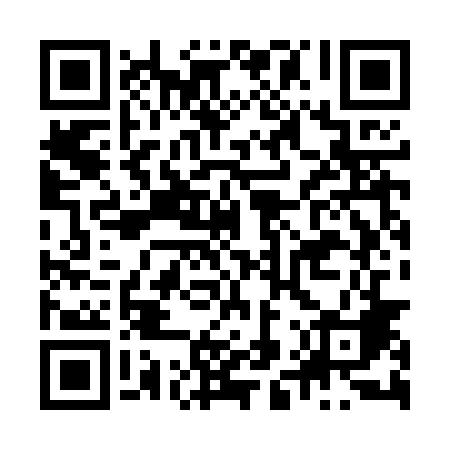 Ramadan times for Melgiew, PolandMon 11 Mar 2024 - Wed 10 Apr 2024High Latitude Method: Angle Based RulePrayer Calculation Method: Muslim World LeagueAsar Calculation Method: HanafiPrayer times provided by https://www.salahtimes.comDateDayFajrSuhurSunriseDhuhrAsrIftarMaghribIsha11Mon4:004:005:5111:393:325:275:277:1212Tue3:583:585:4911:383:345:295:297:1413Wed3:553:555:4711:383:355:315:317:1514Thu3:533:535:4411:383:365:325:327:1715Fri3:513:515:4211:383:385:345:347:1916Sat3:483:485:4011:373:395:365:367:2117Sun3:463:465:3811:373:415:385:387:2318Mon3:433:435:3511:373:425:395:397:2519Tue3:413:415:3311:363:435:415:417:2720Wed3:383:385:3111:363:455:435:437:2921Thu3:353:355:2911:363:465:445:447:3122Fri3:333:335:2611:363:475:465:467:3323Sat3:303:305:2411:353:485:485:487:3524Sun3:283:285:2211:353:505:495:497:3725Mon3:253:255:2011:353:515:515:517:3926Tue3:223:225:1711:343:525:535:537:4127Wed3:203:205:1511:343:545:545:547:4328Thu3:173:175:1311:343:555:565:567:4529Fri3:143:145:1011:333:565:585:587:4730Sat3:113:115:0811:333:575:595:597:4931Sun4:094:096:0612:334:597:017:018:511Mon4:064:066:0412:335:007:027:028:532Tue4:034:036:0112:325:017:047:048:553Wed4:004:005:5912:325:027:067:068:574Thu3:573:575:5712:325:037:077:079:005Fri3:553:555:5512:315:057:097:099:026Sat3:523:525:5312:315:067:117:119:047Sun3:493:495:5012:315:077:127:129:068Mon3:463:465:4812:315:087:147:149:099Tue3:433:435:4612:305:097:167:169:1110Wed3:403:405:4412:305:107:177:179:13